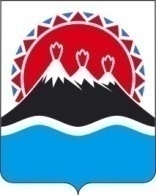 МИНИСТЕРСТВО ЗДРАВООХРАНЕНИЯ КАМЧАТСКОГО КРАЯПРИКАЗ № _____В целях организации оказания специализированной, в том числе высокотехнологичной, медицинской помощи и медицинской реабилитации гражданам Российской Федерации, которая не оказывается на территории Камчатского края, а также в целях социальной поддержки граждан, проживающих в Камчатском крае и имеющих гражданство Российской Федерации в части оплаты расходов, связанных с лечением (консультацией, обследованием) и выездом к месту лечения за пределы Камчатского края и обратноПРИКАЗЫВАЮ:1. Утвердить Положение о порядке оплаты расходов, связанных с направлением граждан Российской Федерации в медицинские организации, расположенные за пределами Камчатского края, для оказания специализированной, в том числе высокотехнологичной, медицинской помощи и медицинской реабилитации согласно приложениям.2. Считать утратившим силу приказ Министерства здравоохранения Камчатского края от 06.02.2018 № 71 «Об утверждении Положения о порядке оплаты расходов, связанных с направлением граждан, постоянно проживающих в Камчатском крае и имеющих гражданство Российской Федерации в медицинские организации, расположенные за пределами Камчатского края для оказания специализированной, в том числе высокотехнологичной, медицинской помощи и медицинской реабилитации».3. Настоящий приказ вступает в силу 01 января 2020 года.Министр                                                                                                 Е.Н. СорокинаСОГЛАСОВАНО: Начальник отдела организации оказания медицинской помощи взрослому населению и медицинской профилактики 					______________ С.Ю. ЖосулНачальник отдела - главный бухгалтер отдела финансирования и сводной отчетности 				______________  Г.А. ПанкратоваДиректор ГБУ КК ФАЦ 			______________  Л.Э КапанадзеЕремеева Оксана Николаевна, +7 (4152) 20-12-16Чуприна Ольга Михайловна, +7 (4152) 20-42-72Положениео порядке оплаты расходов, связанных с направлением граждан Российской Федерации, постоянно проживающих в Камчатском крае, в медицинские организации, расположенные за пределами Камчатского края, для оказания специализированной, в том числе высокотехнологичной, медицинской помощи и медицинской реабилитации1. Общие положения1.1. Настоящее Положение разработано в соответствии с Федеральным законом от 21.11.2011 № 323-ФЗ «Об основах охраны здоровья граждан в Российской Федерации» и устанавливает порядок оплаты расходов, связанных с направлением граждан Российской Федерации, постоянно проживающих в Камчатском крае, в медицинские организации, расположенные за пределами Камчатского края, для оказания специализированной, в том числе высокотехнологичной, медицинской помощи и медицинской реабилитации.1.2. В настоящем Положении используются следующие основные понятия и сокращения:1) граждане – физические лица, имеющие гражданство Российской Федерации, постоянно проживающие в Камчатском крае, направляемые на лечение в медицинские организации в установленном порядке (далее – граждане);2) постоянное проживающие в Камчатском краем – наличие в паспорте гражданина отметки о регистрации по месту жительства в Камчатском крае; наличие свидетельства о регистрации по месту жительства в Камчатском крае, для лица, не достигшего возраста 14 лет; наличие решения суда об установлении факта постоянного проживания в Камчатском крае, в случае отсутствия регистрационного учета по месту постоянного проживания в Камчатском крае; 3) медицинские организации, расположенные за пределами Камчатского края (далее - медицинские организации);4) лечение, консультация, обследования (далее – медицинские услуги, лечение);5) комиссия Министерства здравоохранения Камчатского края по отбору и направлению граждан в медицинские организации, находящиеся за пределами Камчатского края (далее – Комиссия);6) порядок направления граждан, утвержденный приказами Министерства здравоохранения Камчатского края от 29.06.2012 № 260 «Об утверждении административного регламента предоставления Министерством здравоохранения Камчатского края государственной услуги по направлению граждан на обследование и лечение за пределы Камчатского края для оказания специализированной, в том числе, высокотехнологичной медицинской помощи», от 16.07.2018 № 372 «Об организации работы по направлению граждан в медицинские организации, расположенные за пределами Камчатского края» (далее – установленный порядок);7) Министерство здравоохранения Камчатского края (далее – Министерство).1.3. Расходы, связанные с направлением граждан в медицинские организации, подлежащие оплате за счет средств краевого бюджета, включают в себя:1) оплату стоимости медицинских услуг в медицинских организациях в порядке, предусмотренном разделом 2 настоящего Положения;2) оплату расходов по проезду к месту лечения и обратно в порядке и размерах, предусмотренных разделом 3 настоящего Положения.1.4. Оплата стоимости медицинских услуг и расходов по проезду гражданам, направляемым в установленном порядке в медицинские организации, осуществляется Министерством.1.5. Спорные вопросы, возникающие при оплате расходов, связанных с направлением и лечением граждан в медицинских организациях, разрешаются Комиссией по спорным вопросам, созданной Министерством.2. Порядок оплаты стоимости медицинских услуг, оказываемыхмедицинскими организациями2.1. Оплата медицинских услуг, оказываемых в медицинских организациях, осуществляется гражданам по видам медицинской помощи, которые предусмотрены программой государственных гарантий бесплатного оказания гражданам медицинской помощи, ежегодно утверждаемой Правительством Российской Федерации, но не могут быть оказаны в медицинских организациях Камчатского края. Решение об оплате принимается Комиссией.2.2. Заявление об оплате стоимости медицинских услуг предоставляется гражданином или сопровождающим лицом в Министерство не позднее 60 календарных дней со дня возвращения гражданина на территорию Камчатского края из медицинской организации, с приложением следующих документов:1) копии медицинских документов, подтверждающих факт нахождения гражданина на лечении в медицинской организации;2) договора об оказании платных медицинских услуг с соответствующей медицинской организацией, имеющей лицензию на осуществление медицинской деятельности;3) акта выполненных работ (услуг) или иного документа, подтверждающего оказание услуг;4) платежных документов, подтверждающих оплату оказанных услуг;5) копии паспорта гражданина с отметкой о регистрации по месту жительства в Камчатском крае;6) копии свидетельства о рождении несовершеннолетнего гражданина, не достигшего возраста 14 лет;7) копии свидетельства о регистрации по месту жительства в Камчатском крае для несовершеннолетнего гражданина, не достигшего возраста 14 лет; 8) копии паспорта сопровождающего лица с отметкой о регистрации по месту жительства в Камчатском крае;9) копии решения суда, с отметкой о вступлении в законную силу, об установлении факта постоянного проживания гражданина и сопровождающего лица в Камчатском крае (в случае отсутствия регистрационного учета по месту постоянного проживания в Камчатском крае); 10) копии страхового свидетельства обязательного пенсионного страхования гражданина, сопровождающего лица.2.3. Министерство в течение 30 календарных дней со дня поступления заявления и приложенных к нему документов принимает решение об оплате или об отказе в оплате стоимости медицинских услуг и направляет гражданину уведомление о принятом решении.2.4. Оплата стоимости медицинских услуг гражданам производится в течение 30 календарных дней со дня принятия решения.3. Порядок и размеры оплаты расходов по проездук месту лечения и обратно3.1. Право на оплату расходов по проезду к месту лечения и обратно имеют следующие категории:1) граждане, направляемые в установленном порядке в медицинские организации для оказания специализированной, в том числе высокотехнологичной, медицинской помощи и медицинской реабилитации;2) медицинские работники, сопровождающие граждан, направляемых на лечение в медицинские организации по медицинским показаниям;3) граждане, относящиеся к льготной категории (инвалиды), в случаях не предусмотренных порядком, утвержденным приказом Министерства здравоохранения и социального развития Российской Федерации от 05 октября 2005 № 617 «О порядке направления граждан органами исполнительной власти субъектов Российской Федерации в сфере здравоохранения к месту лечения при наличии медицинских показаний», направляемые в установленном порядке в медицинские организации для оказания специализированной, в том числе высокотехнологичной, медицинской помощи и медицинской реабилитации;4) граждане, направляемые в установленном порядке в медицинские организации для проведения программы экстракорпорального оплодотворения (ЭКО);5) несовершеннолетние граждане, не достигшие возраста 18 лет, направляемые в установленном порядке в медицинские организации для оказания специализированной, в том числе высокотехнологичной, медицинской помощи и медицинской реабилитации и сопровождающие их лица (далее – сопровождающие лица).3.2. Оплата расходов по проезду гражданам и сопровождающим лицам, указанным в части 3.1 настоящего Положения, может производиться в виде:1) предоставления заявки-требования на получение проездных документов (билетов), обеспечивающих проезд к месту лечения и обратно;2) компенсации фактически произведенных расходов на оплату стоимости проезда к месту лечения и обратно (далее - компенсация расходов).В случае приобретения проездных документов по заявке-требованию и не использовании данного проезда, гражданин или сопровождающее лицо обязаны осуществить возврат приобретенных билетов в авиакассу и уведомить Министерство не позднее дня возникновения указанных обстоятельств.В случае, если заявка-требование не реализована, гражданин или сопровождающее лицо обязаны вернуть ее в Министерство не позднее срока, указанного в заявке-требовании.3.3. Оплата расходов по проезду к месту лечения и обратно производится в размере фактических расходов, подтвержденных платежными документами, но не выше стоимости проезда, за исключением случаев, установленных частью 3.4. настоящего Положения:1) воздушным транспортом – в салоне экономического класса по тарифам экономического класса обслуживания;2) железнодорожным транспортом:- в купейном вагоне скорого фирменного поезда дальнего следования; - в вагонах эконом класса или 2 класса скоростного поезда;3) в аэроэкспрессе (по тарифу стандарт) к (от) аэропорту, железнодорожной станции;4) в автобусе междугородного сообщения.В случае предоставления гражданином или сопровождающим лицом документов, которые подтверждают произведенные расходы на проезд по более высокой категории проезда, чем установлено частью 3.3 настоящего Положения (в том числе в случае отсутствия в продаже билетов в салоне экономического класса на момент приобретения), компенсация расходов по проезду производится на основании справки о стоимости проезда в соответствии с категорией проезда, установленной частью 3.3 настоящего Положения, выданной гражданину транспортной организацией (иной организацией, индивидуальным предпринимателем), осуществляющих продажу билетов, но не более фактически произведенных расходов.3.4. Право на особые условия транспортировки к месту лечения в медицинские организации и обратно имеют граждане на основании медицинских документов о нуждаемости в особых условиях транспортировки. Под особыми условиями транспортировки понимается такое положение гражданина, которое позволяет ему занимать более одного места в салоне экономического класса по тарифам экономического класса обслуживания транспортного средства или 1 (одно) место в салоне повышенной комфортности.Оплата расходов по проезду к месту лечения и обратно производится в размере фактических расходов, подтвержденных платежными документами. 3.5. Решение о предоставлении проезда к месту лечения и обратно гражданам в виде предоставления заявки-требования на получение проездных документов (билетов) принимается при предъявлении гражданином или сопровождающим лицом в Министерство следующих документов:1) письменного заявления;2) копии вызова - приглашения на лечение из медицинской организации, в которую направляется гражданин или иного документа, при отсутствии вызова - приглашения; 3) копии паспорта гражданина с отметкой о регистрации по месту жительства в Камчатском крае;4) копии свидетельства о рождении несовершеннолетнего гражданина, не достигшего возраста 14 лет;5) копии свидетельства о регистрации по месту жительства в Камчатском крае для несовершеннолетнего гражданина, не достигшего возраста 14 лет; 6) копии паспорта сопровождающего лица с отметкой о регистрации по месту жительства в Камчатском крае;7) копии решения суда, с отметкой о вступлении в законную силу, об установлении факта постоянного проживания гражданина и сопровождающего лица в Камчатском крае (в случае отсутствия регистрационного учета по месту постоянного проживания в Камчатском крае); 8) копии страхового свидетельства обязательного пенсионного страхования гражданина, сопровождающего лица;9) копии медицинских документов о нуждаемости в особых условиях транспортировки.3.6. Заявление о компенсации расходов предоставляется в Министерство гражданином или сопровождающим лицом не позднее 60 календарных дней со дня возвращения на территорию Камчатского края из медицинской организации, с приложением следующих документов:1) копии медицинских документов, подтверждающих факт нахождения гражданина на лечении в медицинской организации;2) копии медицинских документов о нуждаемости в особых условиях транспортировки;3) копии вызова - приглашения на лечение из медицинской организации, в которую направляется гражданин или иного документа, при отсутствии вызова - приглашения;4) копии паспорта гражданина с отметкой о регистрации по месту жительства в Камчатском крае;5) копии свидетельства о рождении несовершеннолетнего гражданина, не достигшего возраста 14 лет;6) копии свидетельства о регистрации по месту жительства в Камчатском крае для несовершеннолетнего гражданина, не достигшего возраста 14 лет; 7) копии паспорта сопровождающего лица с отметкой о регистрации по месту жительства в Камчатском крае;8) копии решения суда, с отметкой о вступлении в законную силу, об установлении факта постоянного проживания гражданина и сопровождающего лица в Камчатском крае (в случае отсутствия регистрационного учета по месту постоянного проживания в Камчатском крае); 9) копии страхового свидетельства обязательного пенсионного страхования гражданина, сопровождающего лица;10) проездных документов (билетов), в том числе, подтверждающих расходы по оплате проезда автомобильным транспортом гражданам, находящимся в положении лежа до медицинской организации и обратно,                            в которую граждане направляются на лечение, при наличии справки (заключения врачебной комиссии) медицинской организации о необходимости транспортировки в положении лежа;При использовании гражданином электронных проездных документов, являющихся бланками строгой отчетности и оформленных в установленном порядке, компенсация расходов по проезду производится на основании:- маршрут/квитанции электронного пассажирского билета, посадочного талона – при проезде воздушным транспортом;- контрольного купона электронного проездного документа – при проезде железнодорожным транспортом;11) платежных документов об оплате услуг по оформлению проездных документов;12) справки транспортной организации, подтверждающей факт совершения проезда, в случае утери гражданином посадочного талона; 13) справки транспортной организации (иной организации, индивидуального предпринимателя), осуществляющей продажу билетов, подтверждающие факт оплаты гражданином билета с указанием стоимости, в случае утери гражданином проездного документа (билета). Расходы на получение указанных справок компенсации не подлежат.В случае достижения несовершеннолетним гражданином совершеннолетия в период пребывания в медицинском учреждении расходы по проезду сопровождающему его лицу, подлежат компенсации.3.7 Министерство в течение 30 календарных дней со дня поступления заявления и приложенных к нему документов принимает решение о компенсации расходов по проезду к месту лечения и обратно или об отказе и направляет гражданину соответствующее уведомление.Министерство вправе принять решение о компенсации расходов по проезду к месту лечения и обратно по одному из направлений (к месту лечения или обратно).Компенсация расходов по проезду к месту лечения и обратно производится в течение 30 календарных дней со дня принятия решения.3.8. Не подлежат компенсации расходы, связанные с уплатой штрафов при переоформлении или сдачи проездного документа (билета), добровольные страховые сборы (взносы).3.9. Граждане и сопровождающие лица, приобретающие проездные документы по заявке-требованию, обязаны предоставить в Министерство не позднее 60 календарных дней со дня возвращения на территорию Камчатского края из медицинской организации, в которой находились на лечении, следующие документы:1) копии медицинских документов, подтверждающих факт нахождения гражданина на лечении в медицинской организации;2) проездные документы (электронные билеты/маршрутные квитанции);3) посадочные талоны.3.10. Граждане и сопровождающие лица обязаны выехать к месту лечения не ранее чем за 7 календарных дней до даты лечения, указанной в вызове-приглашении или ином документе, при отсутствии вызова-приглашения и возвратиться на территорию Камчатского края из медицинской организации, в которую они направлялись, не позднее 14 календарных дней со дня, следующего за днем окончания лечения.В случае не предоставления документов в срок, установленный частью 3.9 раздела 3 настоящего Положения, или нарушения сроков выезда и/или возврата установленных частью 3.10 раздела 3 настоящего Положения, Министерство вправе требовать возврата стоимости проезда к месту лечения и обратно, в установленном законом порядке.3.11. Медицинские работники, сопровождающие граждан к месту лечения в медицинские организации, обязаны убыть из места командировки на следующие сутки после дня оформления гражданина в медицинскую организацию. Задержка возвращения медицинского работника, сопровождающего гражданина к месту лечения в медицинские организации, возможна только по уважительной причине с предоставлением документов, подтверждающих обоснованность такой задержки (задержка отправлений/прибытий транспорта, отсутствие билетов на требуемые даты).Медицинским работникам, сопровождающим граждан к месту лечения в медицинские организации, оплата расходов по проезду производится Министерством, в части иных расходов (суточных, проживания) оплата производится по основному месту работы. 4. Основания для отказа в оплате расходов, связанных с направлением граждан в медицинские организации4.1 Нарушение сроков предоставления в Министерство документов, установленных частями 2.2, 3.6 настоящего Положения.4.2. Предоставление документов, установленных частями 2.2, 3.6 настоящего Положения, не в полном объеме.4.3. Обращение в Министерство льготной категории граждан, в добровольном порядке отказавшихся от набора социальных услуг в части бесплатного проезда на пригородном железнодорожном транспорте, а также на междугородном транспорте к месту лечения и обратно, осуществляемых в соответствии с Федеральным законом от 17.07.1999 № 178-ФЗ                                           «О государственной социальной помощи».4.4. Самостоятельное обращение гражданина или сопровождающего лица в медицинские организации без оформления документов в соответствии с установленным порядком.4.5. Нарушение сроков выезда к месту лечения и/или нарушение сроков возвращения обратно на территорию Камчатского края, установленных частями 3.10, 3.11 настоящего Положения;4.6. Самостоятельный отказ гражданина или сопровождающего лица от лечения в медицинской организации.5. Расходы граждан, не подлежащие оплате и компенсации 5.1. Не подлежат оплате и компенсации за счет средств краевого бюджета расходы граждан, произведенные в медицинских организациях, в следующих случаях:5.1.1 если медицинские услуги могут быть оказаны в медицинских организациях, подведомственных Министерству;5.1.2 если медицинские услуги могут быть оказаны в рамках добровольного медицинского страхования, в том числе медицинские услуги, оказанные не по профилю заболевания гражданина;5.1.3 оплаты лекарственных препаратов, изделий медицинского назначения и индивидуальных технических средств реабилитации;5.1.4 оплаты сервисных услуг, пребывание в палатах, в том числе в палатах повышенной комфортности при госпитализации в соответствующих медицинских организациях, проживание граждан и сопровождающих их лиц в гостиницах (квартирах) в период прохождения амбулаторного обследования.Приложение № 2  к приказу Министерства здравоохранения Камчатского краяот «___» _______2019  №____Положение о порядке оплаты расходов, связанных с направлением граждан Российской Федерации в медицинские организации, расположенные за пределами Камчатского края, по жизненным показаниям в экстренном порядке, для оказания специализированной, в том числе высокотехнологичной, медицинской помощи 1. Общие положения1.1. Настоящее Положение разработано в соответствии с Федеральным законом от 21.11.2011 № 323-ФЗ «Об основах охраны здоровья граждан в Российской Федерации» и устанавливает порядок оплаты расходов, связанных с направлением граждан Российской Федерации в медицинские организации, расположенные за пределами Камчатского края, по жизненным показаниям в экстренном порядке, для оказания специализированной, в том числе высокотехнологичной, медицинской помощи.1.2. В настоящем Положении используются следующие основные понятия и сокращения:1) медицинские организации, расположенные за пределами Камчатского края (далее - медицинские организации);2) лечение, консультация, обследования (далее – медицинские услуги, лечение);3) комиссия Министерства здравоохранения Камчатского края по отбору и направлению граждан в медицинские организации, находящиеся за пределами Камчатского края (далее – Комиссия);4) порядок направления граждан, утвержденный приказами Министерства здравоохранения Камчатского края от 29.06.2012 № 260  «Об утверждении административного регламента предоставления Министерством здравоохранения Камчатского края государственной услуги по направлению граждан на обследование и лечение за пределы Камчатского края для оказания специализированной, в том числе, высокотехнологичной медицинской помощи», от 16.07.2018 № 372 «Об организации работы по направлению граждан в медицинские организации, расположенные за пределами Камчатского края» (далее – установленный порядок);5) Министерство здравоохранения Камчатского края (далее – Министерство);6) граждане – физические лица, имеющие гражданство Российской Федерации, направляемые на лечение в установленном порядке в медицинские организации по жизненным показаниям в экстренном порядке (далее – граждане).1.3. Расходы, связанные с направлением граждан в медицинские организации, подлежащие оплате за счет средств краевого бюджета, включают в себя:1) оплату стоимости медицинских услуг в медицинских организациях в порядке, предусмотренном разделом 2 настоящего Положения;2) оплату расходов по проезду к месту лечения и обратно в порядке и размерах, предусмотренных разделом 3 настоящего Положения.1.4. Оплата стоимости медицинских услуг и расходов по проезду гражданам, направляемым в установленном порядке в медицинские организации, осуществляется Министерством.1.5. Спорные вопросы, возникающие при оплате расходов, связанных с направлением и лечением граждан в медицинских организациях, разрешаются Комиссией по спорным вопросам, созданной Министерством.2. Порядок оплаты стоимости медицинских услуг, оказываемых медицинскими организациями 2.1. Оплата медицинских услуг, оказываемых медицинскими организациями, осуществляется гражданам, направленным на лечение в установленном порядке, по видам медицинской помощи, предусмотренным программой государственных гарантий бесплатного оказания гражданам медицинской помощи, ежегодно утверждаемой Правительством Российской Федерации, но не могут быть оказаны в медицинских организациях Камчатского края. Решение об оплате принимается Комиссией.2.2. Заявление об оплате стоимости медицинских услуг предоставляется гражданином в Министерство не позднее 6 месяцев со дня возвращения гражданина на территорию Камчатского края из медицинской организации, с приложением следующих документов:1) копии медицинских документов, подтверждающих факт нахождения гражданина на лечении в медицинской организации;2) договора об оказании платных медицинских услуг с соответствующей медицинской организацией, имеющей лицензию на осуществление медицинской деятельности;3) акта выполненных работ (услуг) или иного документа, подтверждающего оказание услуг;4) платежных документов, подтверждающих оплату оказанных услуг;5) копии паспорта гражданина;6) копии свидетельства о рождении несовершеннолетнего гражданина, не достигшего возраста 14 лет;7) копии паспорта сопровождающего лица;8) копии страхового свидетельства обязательного пенсионного страхования гражданина, сопровождающего лица.2.3. Министерство в течение 30 календарных дней со дня поступления заявления и приложенных к нему документов принимает решение об оплате или об отказе в оплате стоимости медицинских услуг.2.4. Оплата стоимости медицинских услуг гражданам производится в течение 30 календарных дней со дня принятия решения.3. Порядок и размеры оплаты расходов по проездук месту лечения и обратно3.1. Право на оплату расходов по проезду к месту лечения и обратно имеют следующие категории:1) граждане, направляемые в установленном порядке в медицинские организации по жизненным показаниям в экстренном порядке, для оказания специализированной, в том числе высокотехнологичной, медицинской помощи;2) несовершеннолетние граждане, не достигшие возраста 18 лет, направляемые в установленном порядке в медицинские организации по жизненным показаниям в экстренном порядке, для оказания специализированной, в том числе высокотехнологичной, медицинской помощи и сопровождающие их лица (далее – сопровождающие лица). 3.2. Оплата расходов по проезду гражданам, указанным в части 3.1 настоящего Положения, может производиться в виде:1) предоставления заявки-требования на получение проездных документов (билетов), обеспечивающих проезд к месту лечения и обратно;2) компенсации фактически произведенных расходов на оплату стоимости проезда к месту лечения и обратно (далее - компенсация расходов).3.3. Право на особые условия транспортировки к месту лечения в медицинские организации и обратно имеют граждане на основании медицинских документов о нуждаемости в особых условиях транспортировки. Под особыми условиями транспортировки понимается такое положение гражданина, которое позволяет ему занимать более одного места в салоне транспортного средства.3.4. Решение о предоставлении проезда к месту лечения и обратно гражданам в виде предоставления заявки-требования на получение проездных документов (билетов) принимается на основании представленного в Министерство медицинским учреждением здравоохранения Камчатского края направления на лечение гражданина и сопровождающего лица, с приложением следующих документов:1) копии паспорта гражданина;2) копии свидетельства о рождении несовершеннолетнего гражданина, не достигшего возраста 14 лет;3) копии паспорта сопровождающего лица;4) копии медицинских документов о нуждаемости в особых условиях транспортировки;5) копии страхового свидетельства обязательного пенсионного страхования гражданина, сопровождающего лица.3.5. Заявление о компенсации расходов предоставляется в Министерство гражданином или сопровождающим лицом не позднее 6 месяцев со дня возвращения на территорию Камчатского края из медицинской организации, с приложением следующих документов:1) копии медицинских документов, подтверждающих факт нахождения гражданина на лечении в медицинской организации;2) копии медицинских документов о нуждаемости в особых условиях транспортировки;3) копии паспорта гражданина;4) копии свидетельства о рождении несовершеннолетнего гражданина, не достигшего возраста   14 лет;5) копии паспорта сопровождающего лица;6) проездных документов (билетов), в том числе, подтверждающих расходы по оплате проезда автомобильным транспортом гражданам, находящимся в положении лежа до медицинской организации и обратно, в которую граждане направляются на лечение, при наличии справки (заключения врачебной комиссии) медицинской организации о необходимости транспортировки в положении лежа.При использовании электронных проездных документов, являющихся бланками строгой отчетности и оформленных в установленном порядке, компенсация расходов по проезду производится на основании:- маршрут/квитанции электронного пассажирского билета, посадочного талона – при проезде воздушным транспортом;- контрольного купона электронного проездного документа – при проезде железнодорожным транспортом;7) платежных документов об оплате услуг по оформлению проездных документов;8) справки транспортной организации, подтверждающей факт совершения проезда, в случае утери гражданином посадочного талона; 9) справки транспортной организации (иной организации, индивидуального предпринимателя), осуществляющей продажу билетов, подтверждающие факт оплаты гражданином билета с указанием стоимости, в случае утери гражданином проездного документа (билета);Расходы на получение указанных справок компенсации не подлежат.3.6. Не подлежат компенсации расходы, связанные с уплатой штрафов при переоформлении или сдачи проездного документа (билета), добровольные страховые сборы (взносы).3.7. В случае достижения несовершеннолетним гражданином совершеннолетия в период пребывания в медицинском учреждении расходы по проезду сопровождающему лицу, подлежат компенсации.3.8 Министерство в течение 30 календарных дней со дня поступления заявления и приложенных к нему документов принимает решение о компенсации расходов по проезду к месту лечения и обратно или об отказе и направляет гражданину соответствующее уведомление.Министерство вправе принять решение о компенсации расходов по проезду к месту лечения и обратно по одному из направлений (к месту лечения или обратно).Компенсация расходов по проезду к месту лечения и обратно производится в течение 30 календарных дней со дня принятия решения.4. Основания для отказа в оплате расходов, связанных с направлением граждан в медицинские организации4.1. Нарушение сроков предоставления в Министерство документов, установленных частями 2.2, 3.5 настоящего Положения.4.2. Предоставление документов, установленных частями 2.2, 3.5 настоящего Положения, не в полном объеме.4.3. Самостоятельное обращение гражданина или сопровождающего лица в медицинские организации без оформления документов в соответствии с установленным порядком.4.4. Самостоятельный отказ гражданина или сопровождающего лица от лечения в медицинской организации.5. Расходы граждан, не подлежащие оплате и компенсации 5.1. Не подлежат оплате и компенсации за счет средств краевого бюджета расходы граждан, произведенные в медицинских организациях, в следующих случаях:5.1.1 оплаты лекарственных препаратов, изделий медицинского назначения и индивидуальных технических средств реабилитации;5.1.2 оплаты сервисных услуг, пребывание в палатах, в том числе в палатах повышенной комфортности при госпитализации в соответствующих медицинских организациях, проживание граждан и сопровождающих их лиц в гостиницах (квартирах) в период прохождения амбулаторного обследования.г. Петропавловск-Камчатский       «____»___________2019 г.Об утверждении Положения о порядке оплаты расходов, связанных с направлением граждан Российской Федерации в медицинские организации, расположенные за пределами Камчатского края, для оказания специализированной, в том числе высокотехнологичной, медицинской помощи и медицинской реабилитацииПриложение № 1к приказу Министерства здравоохранения Камчатского краяот «___» _______2019  №____